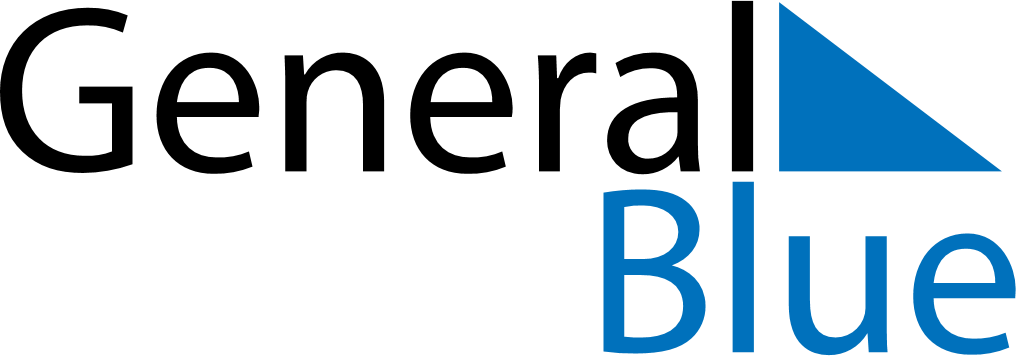 March 2027March 2027March 2027March 2027South SudanSouth SudanSouth SudanSundayMondayTuesdayWednesdayThursdayFridayFridaySaturday12345567891011121213International Women’s DayEnd of Ramadan (Eid al-Fitr)1415161718191920212223242526262728293031